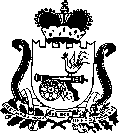 АДМИНИСТРАЦИЯПЕРЕВОЛОЧСКОГО СЕЛЬСКОГО ПОСЕЛЕНИЯРУДНЯНСКОГО РАЙОНА СМОЛЕНСКОЙ ОБЛАСТИПОСТАНОВЛЕНИЕот  02 ноября  2020 г.                                                                          № 64  Об утверждении   адресного реестра деревни  СолонецПереволочского сельского поселенияРуднянского района Смоленской области  На основании гл.3, ст.8, п.1, п п. 10 Устава Переволочского сельского поселения Руднянского района Смоленской области, ст.14 Федерального закона РФ от 06.10.2003 года №131 ФЗ «Об общих принципах организации местного самоуправления Российской Федерации»постановляет:1.	Утвердить адресный реестр д. Солонец  Переволочского сельского поселения Руднянского   района   Смоленской области согласно приложению № 1. 2.    Настоящее постановление вступает в силу с момента официального опубликования в соответствии с Уставом Переволочского сельского поселения Руднянского района Смоленской области.Глава муниципального образованияПереволочского сельского поселенияРуднянского района Смоленской области			        Т.П. Силаева